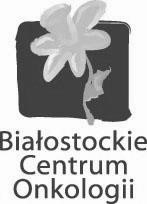 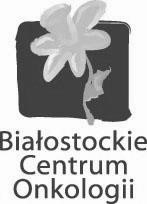 Szczegółowe warunki Konkursu Ofert nr 10/KO/2021 na świadczenia medyczne z zakresu chirurgii onkologicznej udzielane przez lekarzy specjalistów chirurgii onkologicznejw Białostockim Centrum Onkologii im. Marii Skłodowskiej-Curie w Białymstoku /świadczenia medyczne, dyżury medyczne/ ……….…………                                 Zatwierdzam Na podstawie Ustawy z dnia 15 kwietnia 2011r. o działalności leczniczej  (t.j.Dz. U. z 2020r. poz. 295 ze zm.), Białostockie Centrum Onkologii, ogłasza konkurs ofert na świadczenia medyczne z zakresu chirurgii onkologicznej udzielane przez lekarzy specjalistów chirurgii onkologicznej w Białostockim Centrum Onkologii – usługi medyczne   Zamawiający – Białostockie Centrum Onkologii im. Marii Skłodowskiej-Curie w Białymstoku Oferent – osoba lub podmiot przystępujący z ofertą do konkursu 	 	Wymagania podstawowe :   – lekarz specjalista legitymujący się aktualnymi uprawnieniami określonymi przez ustawę o zawodzie lekarza i aktami wykonawczymi z nią związanymi oraz udokumentowanymi kwalifikacjami specjalistycznymi - wymagana obowiązkowo specjalizacja  z zakresu chirurgii onkologicznej  I. 	 DOKUMENTY  KONKURSOWE. Formularz oferty – załącznik nr 1 i 2. Oświadczenie oferenta – załącznik nr 3, 4, 5. Projekt umowy  – załącznik nr 6. II. 	 OKRES OBOWIĄZYWANIA UMOWY   Zawarcie umowy na czas określony od   01.03.2021 r.  do  29.02.2024 r.,  Zamawiający podpisze umowę z wybranym oferentem w terminie nie później niż  do 30 dni od dnia rozstrzygnięcia  wyniku konkursu. Zaoferowana cena/% /PLN/ za świadczenia będzie obowiązywać przez czas trwania umowy.  III. 	 ZASADY REALIZACJI ŚWIADCZEŃ  A. Zakresy realizowanych świadczeń: Przyjmujący Zamówienie otrzymuje należność z tytułu wykonania przedmiotu niniejszej umowy wynoszącą .....  % od wszystkich świadczeń chirurgicznych rozliczonych w ramach zakresu chirurgia onkologiczna – hospitalizacja (wraz zakresami skojarzonymi oraz w zakresie  Kompleksowa Opieka Onkologiczna Nad Świadczeniobiorcą z Nowotworem Piersi (Kon-Pierś) wykonanych przez zespół lekarzy  chirurgów* w Oddziale Chirurgii Onkologicznej ze Specjalistycznymi Pododdziałami Leczenia Chorób Nowotworowych wg wartości katalogowej świadczeń określonej w Zarządzeniu Nr 184/2019/DSOZ Prezesa Narodowego Funduszu Zdrowia z dnia 31.12.2019 r. w sprawie określenia warunków zawierania i realizacji umów w rodzaju leczenie specjalistyczne oraz leczenie szpitalne – świadczenia wysokospecjalistyczne, z uwzględnieniem jego zmian oraz Zarządzeniu Nr 128/2019/DSOZ Prezesa Narodowego Funduszu Zdrowia z dnia 30 wrześnie 2019 r. w sprawie warunków umów o udzielanie onkologicznych świadczeń kompleksowych z uwzględnieniem jego zmian.Procedury nie obejmują: przetoczeń, żywienia dojelitowego i pozajelitowego, planu leczenia onkologicznego, kwalifikacji anestezjologicznej, materiału biologicznego-duży, materiału śródoperacyjnego.Wartość świadczeń zostanie skorygowana o wartość współczynnika, o którym mowa § 20 ust. 6 Zarządzenia Nr 184/2019/DSOZ Prezesa Narodowego Funduszu Zdrowia z dnia 31.12.2019 r. w sprawie określenia warunków zawierania i realizacji umów w rodzaju leczenie specjalistyczne oraz leczenie szpitalne – świadczenia wysokospecjalistyczne, z uwzględnieniem jego zmian.*przez Zespół Lekarzy rozumie się: wszystkich lekarzy udzielających świadczeń medycznych w zakresie chirurgii onkologicznej z wyłączeniem lekarzy wykonujących procedury z zakresu leczenia bólu oraz lekarzy rozliczających  świadczenia wykonane samodzielniePrzyjmujący Zamówienie otrzymuje należność z tytułu wykonania przedmiotu niniejszej umowy wynoszącą .....  % od wszystkich świadczeń rozliczonych przez zespół lekarzy chirurgów* w Poradni Chirurgii Onkologicznej oraz Chorób Piersi.* przez Zespół Lekarzy rozumie się: wszystkich lekarzy udzielających świadczeń medycznych w zakresie chirurgii onkologicznej z wyłączeniem lekarzy wykonujących procedury z zakresu leczenia bólu oraz lekarzy rozliczających  świadczenia wykonane samodzielnie3.   Wynagrodzenie za dyżury medyczne: ………,-zł brutto słownie: …………… złotych za każdą godzinę wykonywania świadczeń w dni zwykłe* ………….,-zł brutto słownie: ………………… złotych za każda godzinę wykonywania świadczeń w niedziele i święta**  *dni zwykłe oznaczają dni od poniedziałku do piątku  włącznie (w tym: od poniedziałku do piątku w godz.15:00-7:30; soboty i inne dni wolne od pracy w godz.7:30–7:30 dnia następnego. **wykonywanie świadczeń medycznych w niedzielę  lub w inny dzień świąteczny w godz. 7:30-7:30.   Przyjmujący zamówienie otrzymuje należność w formie ryczałtu z tytułu pozostawania „pod telefonem” – w gotowości do udzielania świadczeń medycznych – ………….,-zł brutto słownie: …………… złotych w dni zwykłe*,…………, zł brutto słownie: …………… złotych w niedziele i święta***dni zwykłe oznaczają dni od poniedziałku do piątku  włącznie (w tym: od poniedziałku do piątku w godz.15:00-7:30; soboty i inne dni wolne od pracy w godz.7:30–7:30 dnia następnego. **wykonywanie świadczeń medycznych w niedzielę  lub w inny dzień świąteczny w godz. 7:30-7:30.   W przypadku wykonania świadczenia zdrowotnego podczas pozostawania w gotowości pod telefonem (w przypadku wezwania) wykonane procedury medyczne nie będą rozliczane w ramach zawartej umowy.    B. Świadczenia medyczne będą polegały m.in. na: leczeniu, diagnostyce, wykonywaniu zabiegów medycznych, sprawowaniu opieki nad pacjentami Oddziału Chirurgii Onkologicznej ze Specjalistycznymi Pododdziałami Leczenia Chorób Nowotworowych (zwany dalej Oddziałem Chirurgii Onkologicznej) oraz innych komórek organizacyjnych BCO w zakresie wyznaczonym przez Udzielającego zamówienie, udzielaniu świadczeń w Poradni Chirurgii Onkologicznej i Poradni Chorób Piersi BCO /porady ambulatoryjne/, udzielaniu konsultacji oraz w uzasadnionych przypadkach również w innych oddziałach szpitalnych/poradniach,  wydawaniu orzeczeń lekarskich, wykonywaniu świadczeń medycznych polegających na pełnieniu dyżurów medycznych w BCO, wykonywaniu innych czynności wynikających z rodzaju świadczeń wykonywanych w BCO, a także z regulaminów organizacyjnych obowiązujących w BCO oraz wynikających z warunków współpracy, wykonywaniu innych czynności wynikających z udzielania świadczeń zdrowotnych.  IV. 	INFORMACJE DOTYCZĄCE  PRZYGOTOWANIA OFERT Oferent powinien zapoznać się dokładnie ze szczegółowymi warunkami konkursu ofert,   formularzami oraz projektem umowy /kontraktu/ oraz załącznikami do projektu umowy. Ofertę w tym formularz ofertowy oraz wszystkie wymagane załączniki należy sporządzić pod rygorem nieważności w języku polskim.  Ofertę  oraz  każdą z jej stron podpisuje osoba /osoby/ uprawniona do reprezentacji lub posiadająca pełnomocnictwo, które należy dołączyć do oferty. Oferta powinna być sporządzona w sposób przejrzysty i czytelny. Strony oferty oraz miejsca, w których oferent naniósł poprawki, podpisuje osoba/y uprawniona, która podpisała ofertę. Poprawki mogą być dokonane jedynie poprzez wyraźne przekreślenie błędnego zapisu i umieszczenie obok niego zapisu poprawnego. Oferta nie powinna zawierać żadnych dopisków między wierszami, fragmentów  wymazanych ani napisanych poza niezbędnymi do poprawy. Oferent może wprowadzić zmiany lub wycofać złożoną ofertę, jeżeli w formie pisemnej powiadomi zamawiającego o wprowadzeniu zmian lub wycofaniu oferty, nie później jednak niż przed upływem terminu składania ofert. Powiadomienie o wprowadzeniu zmian lub wycofaniu oferty oznacza się jak ofertę zgodnie z postanowieniami pkt.V.1–zasady składania ofert z dopiskiem „Zmiana oferty” lub „Wycofanie oferty” oraz podpis oferenta na kopercie przy słowie „zmiana” lub słowie „wycofanie”. Informacji związanych z konkursem udziela: Katarzyna Kozłowska, Anita Borawska tel./85/6646723 (kadry@onkologia.bialystok.pl)  V. ZASADY  SKŁADANIA   OFERT Dokumenty konkursowe składane przez oferentów do Zamawiającego powinny być opatrzone napisem: „Oferta do konkursu na świadczenia medyczne w zakresie chirurgii onkologicznej w BCO”, imieniem i nazwiskiem oferenta wraz z adresem korespondencyjnym, złożone w zamkniętej kopercie – pod rygorem nieważności. Ofertę  należy złożyć, (w zamkniętej kopercie z napisem j.w  pkt 1), bezpośrednio w   Dziale Kadr i Płac   BCO   (ul. Warszawska 15,  „budynek administracji”  pok. 107) do  dnia  18.02.2021r.  do  godz.10:00   lub  wysłać  pocztą na adres: BIAŁOSTOCKIE  CENTRUM  ONKOLOGII  ul. Ogrodowa 12,  15-027  BIAŁYSTOK       /oferta musi wpłynąć do siedziby BCO (do Działu Kadr i Płac) do dnia 18.02.2021r. do g.10:00/  3. Oferta  złożona  po terminie zostanie zwrócona Oferentowi bez otwierania. 4. Oferty nadane jako przesyłka pocztowa, które  będą dostarczone po wyznaczonym terminie                 (i wyznaczonej godzinie) zostaną zwrócone oferentowi bez otwierania. O każdej zmianie lub modyfikacji Szczegółowych Warunków Ofert Zamawiający informuje na stronie internetowej BCO.   W przypadku, gdy wymagana zmiana lub modyfikacja dokumentów składających się na ofertę będzie istotna, zamawiający może przedłużyć termin składania ofert. W ofercie należy podać  wycenę należności %/PLN (cyfrą i słownie) brutto za wykonanie świadczeń medycznych zgodnie z formularzem ofertowym załącznik nr 1 do niniejszej specyfikacji; (cenę oferty należy podać w kwocie brutto w PLN cyfrą i słownie, kwota powinna być podana w zaokrągleniu do „pełnych” złotych). VI. ZAWARTOŚĆ OFERT 1. Dla uznania ważności oferta musi zawierać wymagane przez Zamawiającego, wymienione poniżej dokumenty. Dokumenty powinny zostać złożone w formie oryginału lub kserokopii (poświadczonej za zgodność z oryginałem przez oferenta lub osobę uprawnioną),  wypełniony formularz ofertowy (na załączonym druku – załącznik nr 1 i 2),odpis zaświadczenia o wpisie do ewidencji działalności gospodarczej, odpis właściwego wpisu do rejestru indywidualnych (lub grupowych) specjalistycznych praktyk lekarskich (odpisy - dokumenty mogą zostać złożone w formie aktualnego wydruku elektronicznego poświadczonego podpisem oferenta), kserokopia dyplomu szkoły wyższej  medycznej,  kserokopia dyplomu specjalizacji, dokument potwierdzający posiadanie prawa wykonywania zawodu, zaświadczenie lekarskie (oryginał lub kserokopia) od lekarza uprawnionego do badań profilaktycznych o zdolności do świadczenia usług medycznych określonych w niniejszych warunkach konkursu oraz umowie /zaświadczenie -powinno zostać dołączone do oferty lub złożone najpóźniej w dniu podpisania umowy/, polisa OC lub  pisemne zobowiązanie się oferenta (w załączniku nr 3) do zawarcia umowy ubezpieczenia od odpowiedzialności cywilnej za szkody wyrządzone w związku z udzielaniem świadczeń zdrowotnych, również w zakresie odpowiedzialności cywilnej ze wskazaniem minimalnej sumy gwarancyjnej w odniesieniu do jednego wypadku oraz  wszystkich wypadków, których skutki objęte będą umową ubezpieczenia na kwoty objęte Rozporządzeniem Min.Fin. w spr. obowiązku ubezpieczenia OC podmiotu przyjmującego zamówienie na usługi zdrowotne (zgodnie z aktualnie obowiązującymi przepisami), oświadczenie–załącznik nr 4 - o zapoznaniu się z treścią ogłoszenia, warunkami konkursu oraz projektem umowy załączonym do niniejszej dokumentacji /załącznik nr 6/ i zaakceptowaniu powyższych warunków i projektu umowy oraz zobowiązanie (w przypadku wyboru oferty) do podpisania umowy, W przypadku złożenia drugiej bądź kolejnej oferty przez Oferenta w Konkursie organizowanym przez BCO na udzielanie świadczeń zdrowotnych, Zamawiający dopuszcza złożenie: a) Oświadczenia w formie Załącznika nr 5 ( w zamian za pkt 1 b,c,d,e,f) b) Załącznik nr 1, 2, 3 i 4. Kopię polisy na warunkach określonych w zobowiązaniu oferent przedkłada najpóźniej w dniu poprzedzającym rozpoczęcie realizacji świadczeń zdrowotnych stanowiących przedmiot umowy, (nie później niż do 14 dni od dnia zawarcia umowy). Wszystkie zaświadczenia i dokumenty powinny być aktualne i zgodne ze stanem faktycznym. Oferta konkursowa wraz z zawartymi dokumentami pozostaje w siedzibie zamawiającego. VII. OTWARCIE OFERT Otwarcie złożonych ofert nastąpi w dniu 19.02.2021 r. o godz. 10:20 w siedzibie BCO, ul. Warszawska 15, „budynek administracji” pok. nr 212). VIII. WYBÓR OFERTY PRZEZ KOMISJĘ  KONKURSOWĄ Komisja Konkursowa prowadzi postępowanie na zasadach określonych Zarządzeniem wew.  nr   1/2021 Dyrektora BCO. Komisja konkursowa: stwierdza prawidłowość ogłoszenia konkursu oraz liczbę otrzymanych ofert,  otwiera koperty z ofertami i ustala, które z ofert spełniają warunki określone w Szczegółowych Warunkach Konkursu Ofert.                                                                                                                                     Firma (nazwa) i adres oferenta, którego oferta jest otwierana, ogłaszane są osobom obecnym przy otwarciu ofert oraz niezwłocznie odnotowywane w protokole postępowania konkursowego. W toku dokonywania formalnej oceny złożonych ofert komisja konkursowa może żądać udzielenia przez oferentów wyjaśnień dotyczących zawartości złożonych przez nich ofert. Komisja konkursowa odrzuca oferty nie odpowiadające warunkom określonym w Szczegółowych Warunkach Konkursu Ofert lub zgłoszone po wyznaczonym terminie. W przypadku gdy oferta zawiera braki formalne komisja konkursowa może zobowiązać oferenta do usunięcia tych braków w wyznaczonym terminie pod rygorem odrzucenia oferty.   W tym trybie nie może być usunięty brak „oferty cenowej” i warunki wykonywania świadczeń zdrowotnych. Oświadczenia lub dokumenty składane jako uzupełnienie  braków formalnych powinny być złożone w zamkniętej kopercie oznaczonej jak oferta oraz dodatkowo zawierać oznaczenie „Uzupełnienie braków oferty”. Komisja konkursowa: wybiera najkorzystniejszą ofertę,  dokonuje wyboru większej liczby ofert w całości lub w części,  oddala wszystkie oferty w całości lub części, jeżeli nie zapewniają właściwej możliwości wykonywania świadczeń zdrowotnych. Dokonując wyboru najkorzystniejszej oferty  komisja konkursowa kieruje się w szczególności kryterium: %  ceny- Waga kryterium 80%, oraz doświadczenie zawodowe i kwalifikacje-20 %. 8.1. Kryterium wyboru oferty jest cena (80%) ora doświadczenie zawodowe wraz z kwalifikacjami w zakresie objętym ofertą (20%) a) cena maksymalnie 80% jeżeli oferent poda wyższą cenę niż zaplanowana przez Zamawiającego- 0,01-10% - otrzyma 75% jeżeli oferent poda wyższą cenę niż zaplanowana przez Zamawiającego- 10,01-20%- otrzyma 70% jeżeli oferent poda wyższą cenę niż zaplanowana przez Zamawiającego – o ponad 20%               otrzyma 65% doświadczenie zawodowe ogólne – maksymalnie 10% -staż pracy ogólnie – 1-3 lat – 2% -staż pracy ogólnie – 3 lata i jeden miesiąc -7 lat – 5% -staż pracy ogólnie – ponad 7 lat – 10% kwalifikacje – specjalista w danym zakresie objętym SWKO – 10% w przypadku, gdy kilku Oferentów otrzyma ten sam wynik, kryterium decydującym będzie zaproponowana cena. Zamawiający /Komisja Konkursowa/ zastrzega  możliwość negocjacji warunków umowy i %/ceny  zaproponowanej przez Oferenta  za usługi  (przeprowadzenie negocjacji z oferentami nie oznacza ostatecznego wyboru oferty)  lub odrzucenia oferty, w przypadku gdy %/cena oferty przekroczy przewidywane środki finansowe przeznaczone przez zamawiającego na wymienione usługi medyczne. Komisja konkursowa może wybrać kilka ofert w celu wykonania całości zakresu  świadczeń zdrowotnych. W razie oddalenia przez komisję konkursową wszystkich ofert lub nie wybrania żadnej  z ofert, zamawiający może ogłosić nowy konkurs ofert. IX. TERMIN ZWIĄZANIA OFERTĄ 1. Oferent związany jest ofertą do dnia unieważnienia konkursu ofert, odrzucenia bądź oddalenia oferty lub podpisania z zamawiającym umowy na wykonywanie świadczeń medycznych objętych ofertą w zależności, która z wymienionych okoliczności nastąpi wcześniej.  2.Okres związania ofertą wynosi 30 dni. X. ROZSTRZYGNIĘCIE KONKURSU OFERT 1. Rozstrzygnięcie konkursu - nazwa /firma/ lub imię i nazwisko  oferenta, który został wybrany, zostanie dokonane w  siedzibie zamawiającego, informacja zostanie podana na tablicy ogłoszeń BCO i stronie internetowej BCO,  w terminie do 30 dni od dnia składania ofert.   XI. POUCZENIE O ŚRODKACH ODWOŁAWCZYCH Oferentom, których interes prawny doznał uszczerbku w wyniku przeprowadzanego postępowania przysługują środki odwoławcze i skarga na zasadach określonych w przepisach ustawy o działalności leczniczej z dnia 15 kwietnia 2011r.  Środki odwoławcze nie przysługują na :  a/ wybór trybu postępowania   b/ niedokonanie wyboru oferenta  c/ unieważnienie postępowania konkursowego W toku konkursu ofert, do czasu rozstrzygnięcia konkursu ofert, oferent może złożyć do komisji konkursowej umotywowany protest (w ciągu 7 dni roboczych od dnia zaskarżonej czynności), co skutkuje zawieszeniem postępowania konkursowego do czasu jego rozpatrzenia, chyba, że z treści protestu wynika, że jest on oczywiście bezzasadny. Komisja konkursowa rozpatruje i rozstrzyga protest w ciągu siedmiu dni od daty jego  złożenia, udziela pisemnej odpowiedzi składającemu protest. Nieuwzględnienie protestu wymaga uzasadnienia. Protest złożony po terminie nie podlega rozpatrzeniu. Informację o wniesieniu protestu i jego rozstrzygnięciu niezwłocznie zamieszcza się na tablicy ogłoszeń oraz stronie internetowej BCO.  W przypadku uwzględnienia protestu komisja konkursowa powtarza zaskarżoną czynność. Oferent biorący udział w postępowaniu może wnieść, w terminie 7 dni od dnia ogłoszenia o rozstrzygnięciu postępowania, odwołanie dotyczące rozstrzygnięcia postępowania. Odwołanie wniesione po terminie nie podlega rozpatrzeniu. Odwołanie rozpatrywane jest w terminie 7 dni od dnia jego otrzymania. Wniesienie odwołania wstrzymuje zawarcie umowy o udzielanie świadczeń medycznych do czasu jego rozpatrzenia. XII. ZASTRZEŻENIE Zamawiający zastrzega sobie prawo: do odwołania konkursu, unieważnienia konkursu, przesunięcia terminu składania ofert, terminu rozstrzygnięcia konkursu ofert - bez podania przyczyny. Udzielający Zamówienia dopuszcza złożenie ofert częściowych. Dokumenty dotyczące postępowania konkursowego przechowywane są w siedzibie Udzielającego zamówienia.                             ….…….…..................                 podpis Dyrektora Załącznik Nr 1 …………………………..  pieczęć oferenta FORMULARZ OFERTOWYKONKURS OFERT NR 10/KO/2021 NA ŚWIADCZENIA MEDYCZNE Z ZAKRESU CHIRURGII ONKOLOGICZNEJ UDZIELANE PRZEZ LEKARZY SPECJALISTÓW CHIRURGII ONKOLOGICZNEJNazwa Oferenta  ………………………………………………..……………………………………………………Adres Oferenta    ………………………………………………………………………………………………………………Nr telefonu komórkowego  ………………………………………………………….. Adres e-mail ……………………………………… Rodzaj prowadzonej działalności leczniczej  …………………………………………………………………….REGON ………………………… NIP ………………………… Okres obowiązywania polisy ……………………………..Prawo wykonywania zawodu nr ………………….. wydane przez ……………………………………………Nazwa banku i nr rachunku …………………………………………………………………………………………………………………………………………..                                  (podpis i pieczęć  Oferenta) Załącznik Nr 2 …………………………..     pieczęć oferenta FORMULARZ OFERTOWY KONKURS OFERT NR 10/KO/2021 NA ŚWIADCZENIA MEDYCZNE Z ZAKRESU CHIRURGII ONKOLOGICZNEJ UDZIELANE PRZEZ LEKARZY SPECJALISTÓW CHIRURGII ONKOLOGICZNEJPROPONOWANA CENA  OFERTY * ( uzupełnić właściwe punkty) Przyjmujący Zamówienie otrzymuje należność z tytułu wykonania przedmiotu niniejszej umowy wynoszącą .....  % od wszystkich świadczeń chirurgicznych rozliczonych w ramach zakresu chirurgia onkologiczna – hospitalizacja (wraz zakresami skojarzonymi oraz w zakresie  Kompleksowa Opieka Onkologiczna Nad Świadczeniobiorcą z Nowotworem Piersi (Kon-Pierś) wykonanych przez zespół lekarzy  chirurgów* w Oddziale Chirurgii Onkologicznej ze Specjalistycznymi Pododdziałami Leczenia Chorób Nowotworowych wg wartości katalogowej świadczeń określonej w Zarządzeniu Nr 184/2019/DSOZ Prezesa Narodowego Funduszu Zdrowia z dnia 31.12.2019 r. w sprawie określenia warunków zawierania i realizacji umów w rodzaju leczenie specjalistyczne oraz leczenie szpitalne – świadczenia wysokospecjalistyczne, z uwzględnieniem jego zmian oraz Zarządzeniu Nr 128/2019/DSOZ Prezesa Narodowego Funduszu Zdrowia z dnia 30 wrześnie 2019 r. w sprawie warunków umów o udzielanie onkologicznych świadczeń kompleksowych z uwzględnieniem jego zmian.Procedury nie obejmują: przetoczeń, żywienia dojelitowego i pozajelitowego, planu leczenia onkologicznego, kwalifikacji anestezjologicznej, materiału biologicznego-duży, materiału śródoperacyjnego.Wartość świadczeń zostanie skorygowana o wartość współczynnika, o którym mowa § 20 ust. 6 Zarządzenia Nr 184/2019/DSOZ Prezesa Narodowego Funduszu Zdrowia z dnia 31.12.2019 r. w sprawie określenia warunków zawierania i realizacji umów w rodzaju leczenie specjalistyczne oraz leczenie szpitalne – świadczenia wysokospecjalistyczne, z uwzględnieniem jego zmian.*przez Zespół Lekarzy rozumie się: wszystkich lekarzy udzielających świadczeń medycznych w zakresie chirurgii onkologicznej z wyłączeniem lekarzy wykonujących procedury z zakresu leczenia bólu oraz lekarzy rozliczających  świadczenia wykonane samodzielniePrzyjmujący Zamówienie otrzymuje należność z tytułu wykonania przedmiotu niniejszej umowy wynoszącą .....  % od wszystkich świadczeń rozliczonych przez zespół lekarzy chirurgów* w Poradni Chirurgii Onkologicznej oraz Chorób Piersi.* przez Zespół Lekarzy rozumie się: wszystkich lekarzy udzielających świadczeń medycznych w zakresie chirurgii onkologicznej z wyłączeniem lekarzy wykonujących procedury z zakresu leczenia bólu oraz lekarzy rozliczających  świadczenia wykonane samodzielnie 3. Wynagrodzenie za dyżury medyczne: 1)…….……….,-zł brutto słownie: …………………………………………………….…… złotych za każdą godzinę wykonywania świadczeń w dni zwykłe* 2)……..……….,-zł brutto słownie: ……………………………………………………..…… złotych za każdą godzinę wykonywania świadczeń w niedziele i święta**  *dni zwykłe oznaczają dni od poniedziałku do piątku  włącznie (w tym: od poniedziałku do piątku w godz.15:00-7:30; soboty i inne dni wolne od pracy w godz.7:30–7:30 dnia następnego. **wykonywanie świadczeń medycznych w niedzielę  lub w inny dzień świąteczny w godz. 7:30-7:30.           Deklarowana min. ….....   maks.   ……. liczba  dyżurów medycznych  w miesiącu Przyjmujący zamówienie otrzymuje należność w formie ryczałtu z tytułu pozostawania „pod telefonem” – w gotowości do udzielania świadczeń medycznych – ………….,-zł brutto słownie: ………………………………… złotych w dni zwykłe*,………….., zł brutto słownie: ………………………………... złotych w niedziele i święta***dni zwykłe oznaczają dni od poniedziałku do piątku  włącznie (w tym: od poniedziałku do piątku w godz.15:00-7:30; soboty i inne dni wolne od pracy w godz.7:30–7:30 dnia następnego. **wykonywanie świadczeń medycznych w niedzielę  lub w inny dzień świąteczny w godz. 7:30-7:30.   W przypadku wykonania świadczenia zdrowotnego podczas pozostawania w gotowości pod telefonem (w przypadku wezwania) wykonane procedury medyczne nie będą rozliczane w ramach zawartej umowy.Doświadczenie zawodowe – ogólnie liczba lat udzielania świadczeń - …………   lat Udzielanie świadczeń medycznych w ramach:Pododdziału Chirurgii Piersi i Rekonstrukcji    TAK/NIE*Pododdziału Leczenia Nowotworów Przewodu Pokarmowego-Colorectal Cancer Unit TAK/NIE**niepotrzebne skreślić  ……………………………………………..                                  (podpis i pieczęć  Oferenta) Załącznik nr 3 …………………………..    pieczęć oferenta OŚWIADCZENIE  Oświadczam, iż przed rozpoczęciem udzielania świadczeń zdrowotnych, dostarczę polisę ubezpieczeniową i będę ją utrzymywał przez cały okres trwania umowy z Udzielającym Zamówienie. ……………………………………………..                                  (podpis i pieczęć  Oferenta)    Załącznik nr 4 …………………………….…………..       pieczęć  Oferenta OŚWIADCZENIE    OFERENTA Oświadczam, że zapoznałem/łam się z treścią ogłoszenia o konkursie ofert nr 10/KO/2021 na świadczenie usług medycznych. Oświadczam, że zapoznałem/łam się z warunkami konkursu, projektem umowy i nie wnoszę w tym zakresie zastrzeżeń. Oświadczam, że pozostaję związany/a ofertą przez okres  30 dni. Oświadczam, że wszystkie załączone dokumenty lub kserokopie dokumentów poświadczone za zgodność z oryginałem są zgodne z aktualnym stanem faktycznym i prawnym. Oświadczam, że w razie wyboru mojej oferty zobowiązuję się do podpisania umowy na warunkach określonych w projekcie umowy. Oświadczam, że wyrażam zgodę na przetwarzanie i przechowywanie moich danych osobowych w zakresie postępowania konkursowego i umowy konkursowej. Oświadczam, że w czasie udzielania świadczeń zdrowotnych w BCO, nie będę udzielał/-ła innych świadczeń zdrowotnych, których wykonywanie kolidowałoby z harmonogramem udzielania przez mnie świadczeń w BCO.                                                                                                                             ....................................................                                                                                                                             podpis i pieczęć Oferenta  Załącznik nr 5 OŚWIADCZENIE OFERENTA Oświadczam, że: odpisy potwierdzające wpis do właściwych rejestrów – wpis do Okręgowej Izby Lekarskiej i Ewidencji Działalności Gospodarczej dyplom ukończenia studiów kopia prawa wykonywania zawodu lekarza dyplom uzyskania specjalizacji aktualne zaświadczenie lekarskie – badania profilaktyczne  zostały złożone w Białostockim Centrum Onkologii w Białymstoku w Konkursie na udzielanie zamówienia na świadczenia zdrowotne na rok 2017 - 2020 i stwierdzony w nich stan prawny lub faktyczny nie uległ zmianie.                                                                                                                             ....................................................                                                                                                                             podpis i pieczęć Oferenta 